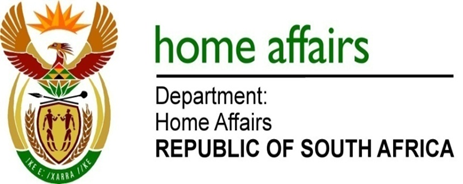 NATIONAL ASSEMBLYQUESTION FOR WRITTEN REPLYQUESTION NO. 93DATE OF PUBLICATION: 7, THURSDAY, FEBRUARY 2019 INTERNAL QUESTION PAPER 1 OF 201993. Mr. M A M  Figlan (DA)) to ask the Minister of Home Affairs:At which voting stations were complaints of electoral violence or intimidation made to the Electoral Commission of South Africa during the 2016 local government elections and (b) what (i) were the details and (ii) was the outcome in each case?                                                                                                NW98EREPLY:The Electoral Commission recorded twenty seven (27) reports of violence and or intimidation at or in the vicinity of voting stations during the 2016 local government elections.The incidents were reported to the South African Police Service through the local operation centres for resolution. In all the twenty seven (27) reported cases the voting stations were maintained open for voting